Перечень работ по текущему  ремонту общего имущества многоквартирного дома 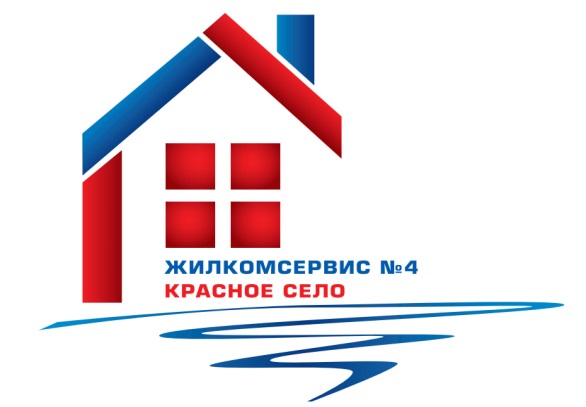 на 2015 годАдрес:                                           Кингисеппкое  ш., дом 8            № п/пНаименование работ № п/пНаименование работ 1Ремонт кровли (частичный)2Ремонт отмостки, окраска и ремонт цоколя3Ремонт тамбуров 1, 4 парадная4Ремонт бойлеров5Ремонт и замена запорной арматуры и труб систем ЦО, ГВС, ХВС6Аварийно-восстановительные работы7восстановление мусоропровода 1 парадная между 5 и 6 этажом